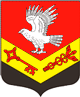 Муниципальное образование«ЗАНЕВСКОЕ   ГОРОДСКОЕ   ПОСЕЛЕНИЕ»Всеволожского муниципального района Ленинградской областиАДМИНИСТРАЦИЯПОСТАНОВЛЕНИЕ30.12.2021	№ 1062д. ЗаневкаОб утверждении базовых нормативовзатрат и коэффициентов к ним для определения нормативных затрат на оказание муниципальных услуг (выполнение работ) МБУ «Янинский КСДЦ» на 2022 годВ соответствии со ст.69.2. Бюджетного кодекса Российской Федерации, приказом Министерства культуры Российской Федерации от 28.03.2019 № 357 «Об утверждении общих требований к определению нормативных затрат на оказание государственных (муниципальных) услуг в сфере культуры и  кинематографии, применяемых при расчете объема субсидии на финансовое обеспечение выполнения государственного (муниципального) задания на оказание государственных (муниципальных) услуг (выполнение работ) государственным (муниципальным) учреждением», постановлением администрации муниципального образования «Заневское городское поселение» Всеволожского муниципального района Ленинградской области от 12.11.2021 № 905 «Об утверждении порядка расчета нормативных затрат на оказание муниципальных услуг (выполнение работ), применяемых при расчете объема субсидии на финансовое обеспечение выполнение муниципального задания МБУ «Янинский КСДЦ», администрация муниципального образования «Заневское городское поселение» Всеволожского муниципального района Ленинградской областиПОСТАНОВЛЯЕТ:1.  Утвердить базовые нормативы затрат на оказание муниципальных услуг (выполнение работ) муниципальному бюджетному учреждению «Янинский КСДЦ», согласно приложению.2. Утвердить коэффициенты, применяемые при определении нормативных затрат:3. Настоящее постановление разместить на официальном сайте администрации в сети «Интернет» для сведения.4. Настоящее постановление вступает в силу с момента принятия и действует с 01.01.2022 года.5. Контроль за исполнением постановления оставляю за собой.Глава администрации							      А.В. Гердий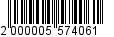 администрации от ____										Приложение к постановлению администрацииМО «Заневское городское поселение»от  30.12.2021  №  1062Базовые нормативы на оказание муниципальных услуг (выполнение работ) муниципальному бюджетному учреждению «Янинский КСДЦ» на 2022 годНаименование муниципальной услуги (работы)Показатель объемаЗатраты, непосредственно связанные с оказанием услуги (работы), руб.Затраты, непосредственно связанные с оказанием услуги (работы), руб.Затраты, непосредственно связанные с оказанием услуги (работы), руб.Затраты на общехозяйственные нужды, руб.Затраты на общехозяйственные нужды, руб.Затраты на общехозяйственные нужды, руб.Затраты на общехозяйственные нужды, руб.Затраты на общехозяйственные нужды, руб.Затраты на общехозяйственные нужды, руб.Базовый норматив затрат на оказание услуги (выполнение работы), руб.Наименование муниципальной услуги (работы)Показатель объемаОплата труда работниковМатериальные запасыИные ресурсыКоммунальные услугиСодержание объектов недвижимого имуществаСодержание объектов недвижимого имуществаСодержание объектов особо ценного движимого имуществаУслуги связиТранспортные услугиОплата труда работниковПрочие общехозяйственные нуждыБазовый норматив затрат на оказание услуги (выполнение работы), руб.Организация деятельности клубных формирований и формирований самодеятельного народного творчестваКоличество клубных формирований73458,172325,5849946,5116430,232734,952734,951676,261305,81-53948,8091190,11293 016,44Культурно-массовых (иной деятельности, в результате которой сохраняются, создаются распространяются и осваиваются культурные ценности)Количество проведенных мероприятий73458,172325,5849946,5116430,232734,952734,951676,26--53948,8091190,11293016,44Библиотечное, библиографическое и информационное обслуживание пользователей библиотекиКоличество посещений145,6410,48330,28--------483,40